Santa Inés de Montepulciano 1268- 1317La abadesa milagrosaWikipedia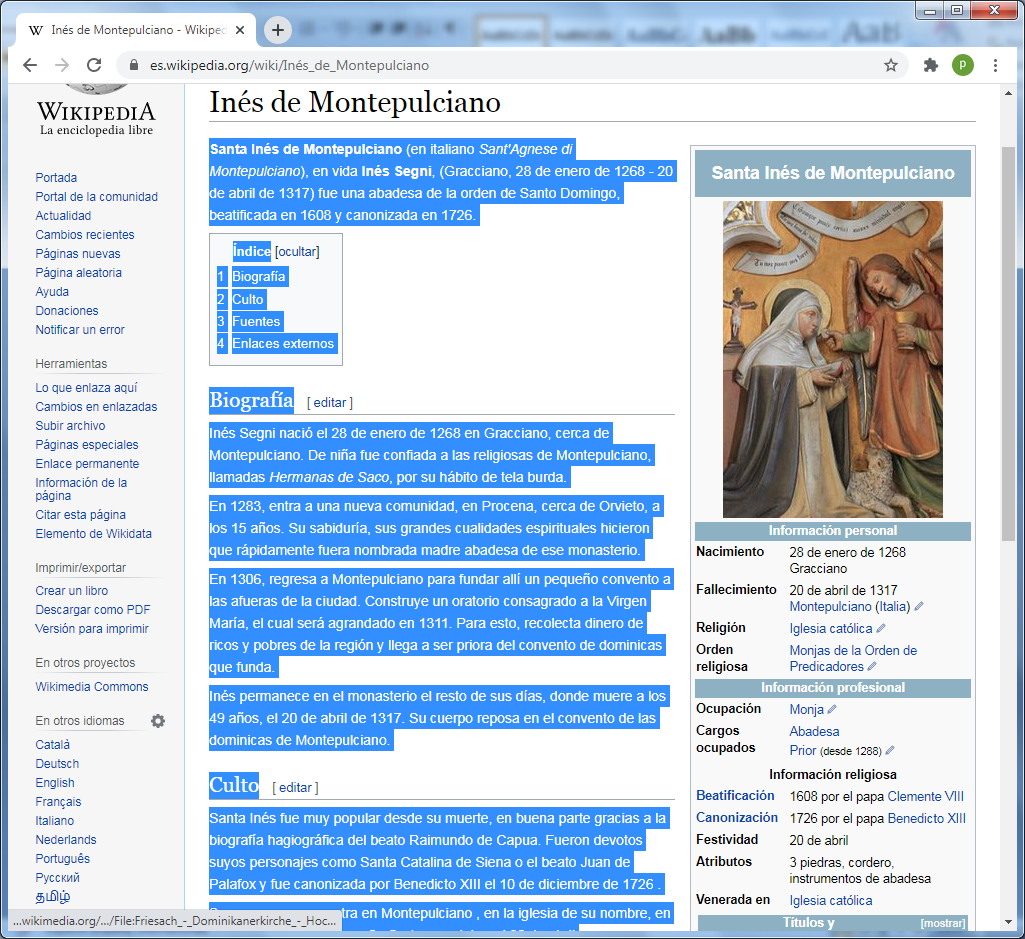    En italiano Sant'Agnese di Montepulciano y en vida seglar su nombre era Inés Segni, nació en Gracciano, el 28 de enero de 1268 y murió el 20 de abril de 1317. Fue una abadesa de la orden de Santo Domingo, beatificada en 1608 y canonizada en 1726.   El nombre de su Instituto era el de las religiosas de Montepulciano, llamadas Hermanas de Saco, por su hábito de tela burda.   A los 9 años obtuvo que sus padres (que eran de una de las principales familias de la ciudad) la dejaran irse a vivir a un convento de religiosas. Allí su seriedad y su buen comportamiento tan inteligente le atrajeron de tal manera la confianza de las superioras que, cuando apenas tenía catorce años, la encargaron ya de la portería del convento y de recibir las visitas.    En 1283, entró a una nueva comunidad, en Procena, cerca de Orvieto, a los 15 años. Su sabiduría y sus grandes cualidades espirituales hicieron que rápidamente fuera nombrada abadesa de ese monasterio.   Desde muy joven ayunaba casi todos los días y dormía en el duro suelo; tenía por almohada una piedra. Después la salud se le resintió y por orden del médico tuvo que suavizar esas mortificaciones. San Raimundo cuenta que Dios le permitía visiones celestiales, y que un día logró ver cómo era Jesús cuando fue Niño.     Otra vez estando en la despensa del convento desprovista y no habiendo alimentos para las monjas, ella rezó con fe y la despensa apareció llena de comestibles. La veían levantada por los aires mientras le llegaban los éxtasis de la oración. Un ángel se le apareció ofreciéndole un cáliz de amargura y le dijo: "Como Jesús, en esta tierra tendrás que beber el cáliz de la amargura, pero para la eternidad te espera la corona de gloria que nunca se marchita”   Y sucedió por aquellos tiempos que las gentes de Montepulciano dispusieron crear unas casas para religiosas. Pidieron que les fuera enviada como superiora del nuevo convento la joven Inés, cuya santidad ya era notoria en todos los alrededores. Ella siendo tan joven, aceptó el cargo porque confiaba en que Dios le iba a ayudar de maneras sorprendentes. Y así sucedió.   Estaba Inés pensando a qué comunidad religiosa debía ella confiar a las monjitas de su nuevo convento, cuando una noche en una visión se le aparecieron en el mar muchas barcas con distintos patronos, invitándola a navegar en ellas. Pero una barca tenía por piloto a Santo Domingo de Guzmán y este santo le decía: "Es voluntad de Dios que tú viajes en la barca de la Comunidad Dominicana". Desde entonces se propuso afiliar a sus religiosas a la Comunidad de padres Dominicos. Y así ella llegó a ser una de las glorias de esta comunidad, y lo mismo lo fue su gran devota, Santa Catalina de Siena    En 1306 regresó a Montepulciano para fundar allí un pequeño convento a las afueras de la ciudad. Construyó un oratorio consagrado a la Virgen María, el cual se fue agrandado en 1311. Para esto, recolectó dinero de ricos y pobres de la región y llegó a ser priora del convento de dominicas que fundó.   Cuando estaba moribunda, oyó que sus religiosas lloraban y les dijo emocionada: "Si en verdad me aman, alégrense de que voy al Padre Dios a recibir su herencia eterna. No se afanen que desde la eternidad las encomendaré siempre".    Murió en el mes de abril del año 1317 a la edad de 49 años, y en su sepulcro se han obrado muchos milagros    El culto a la santa     Inés permanece en el monasterio el resto de sus días, donde muere a los 49 años, el 20 de abril de 1317. Su cuerpo reposa en el convento de las dominicas de Montepulciano.   El culto de esta Santa Inés fue muy popular desde su muerte, en buena parte gracias a la biografía que hizo de ella el beato Raimundo de Capua. Fueron devotos suyos personajes como Santa Catalina de Siena o el beato Juan de Palafox y fue canonizada por Benedicto XIII el 10 de diciembre de 1726 .   Su cuerpo se encuentra en Montepulciano , en la iglesia de su nombre, en una urna del altar mayor. Su fiesta se celebra el 20 de abril.    Santa Catalina de Siena que fue a Montepulciano a visitar el cadáver de Santa Inés, el cual después de 30 años, todavía se encontraba incorrupto,  y profesaba una gran veneración a esta santa. En una carta que escribió a las religiosas de esa comunidad les dice: "Les recomiendo que sigan las enseñanzas de la hermana Inés y traten de imitar su santa vida, porque dio verdaderos ejemplos de caridad y humildad”.     Ella tenía en su corazón un gran fuego de caridad, regalado por el mismo Dios, y este fuego le producía un inmenso deseo de salvar almas y de santificarse por conseguir la salvación de muchos. Y después de la caridad lo que más admiraba en ella era su profunda humildad. Siempre oraba y se esforzaba por conservar y aumentar estas dos virtudes. Y lo que le ayudaba mucho a crecer en santidad era que se había despojado de todo deseo de poseer bienes materiales o de darle gusto a sus inclinaciones sensuales, y el dominar continuamente su amor propio.     Su corazón estaba totalmente lleno de amor a Cristo Crucificado, y este amor echaba fuera los amores mundanos y los apegos indebidos a lo que es terrenal. Ella ofrecía en sacrificio a Dios su propia sensualidad. Para esta buena religiosa el mejor tesoro era Cristo crucificado, en quien meditaba siempre y a quien tanto amaba. e.